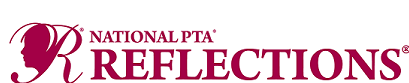 <INSERT DATE>Dear <Volunteer Name>,Thank you for your contribution to <INSERT PTA NAME> PTA’s Reflections program. For 50 years, the National PTA Reflections program has helped students explore their own thoughts, feelings and ideas, develop artistic literacy, increase confidence and find a love for learning that will help them become more successful in school and in life. Each year, over 300,000 students across the nation in Pre-K through Grade 12 create original works of art in response to a student-selected theme. Your investment has furthered the reach and impact of the Reflections program and provided an arts-rich learning experience for <INSERT NUMBER OF STUDENTS>, in grades <INSERT STUDENT GRADE LEVELS> at <INSERT SCHOOL NAME>. Thank you for supporting student success and advocating for the arts. Volunteers like you embody the PTA mission—to make every child’s potential a reality.Please join us in celebration at the Reflections Awards Ceremony on <INSERT DATE> at <INSERT LOCATION> where we will recognize our young artists.Thank you, once again, for your generosity and your continued support of PTA’s mission!Sincerely,<INSERT NAME><INSERT TITLE>